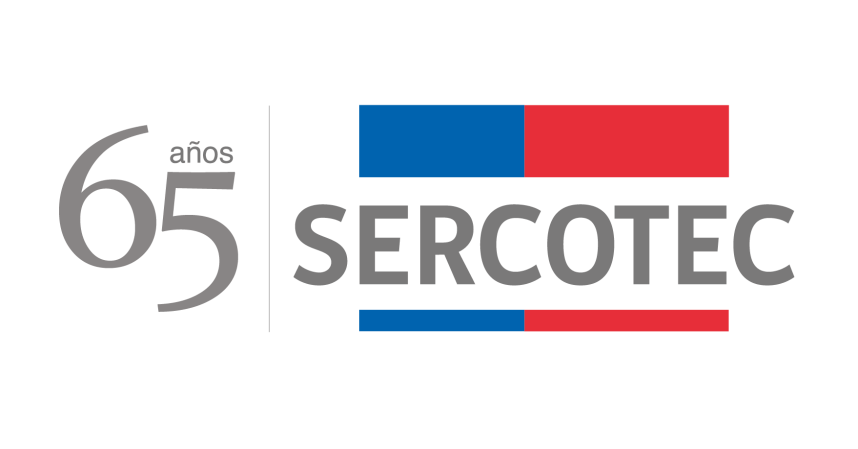 MODIFICACIÓN BASES DE CONVOCATORIA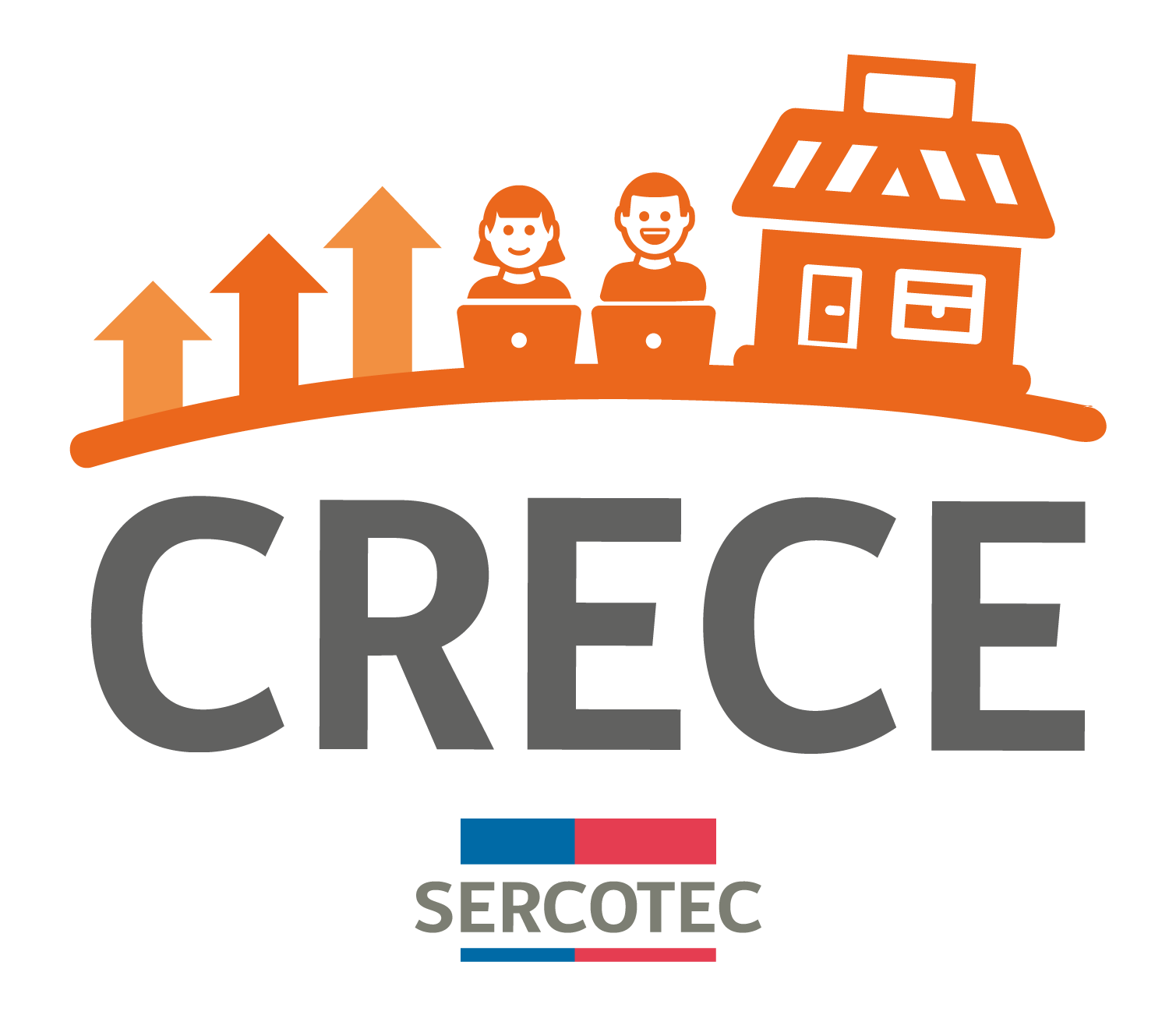 FONDO DE DESARROLLO DE NEGOCIOS“TURISMO Y AGRICULTURA”REGIÓN DE ARICA Y PARINACOTA2022Mediante el presente acto y para una correcta ejecución del programa, para efectos del requisito de admisibilidad letra k) Tener inicio de actividades en primera categoría vinculadas al sector turismo y/o agricultura (Ver Anexo N°9), se considerarán también los siguientes códigos de actividad económica:En todo lo no modificado, rigen íntegramente las disposiciones de las Bases de Convocatoria que por el presente acto se modifican.CódigoACTIVIDADES DE AGENCIAS DE VIAJES Y OPERADORES TURÍSTICOS              CódigoACTIVIDADES DE AGENCIAS DE VIAJES Y OPERADORES TURÍSTICOS              791100ACTIVIDADES DE AGENCIAS DE VIAJES791200ACTIVIDADES DE OPERADORES TURÍSTICOS